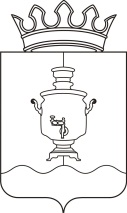 Глава муниципального района - 
председатель Земского собрания 
Суксунского муниципального районаПостановление ______________						№ ______________В соответствии со ст. 80 Устава Суксунского муниципального района,ПОСТАНОВЛЯЮ:Провести очередное заседание Земского собрания Суксунского муниципального района в конференц-зале Администрации Суксунского муниципального района 20.08.2015г. Начало заседания – 14 часов. ПРОЕКТ ПОВЕСТКИ ДНЯзаседания Земского собрания Суксунского муниципального районаО проведении очередного 
заседания Земского собрания1.О внесении изменений и дополнений в Решение Земского собрания Суксунского муниципального района от 18.12.2014 № 208 «О бюджете Суксунского муниципального района на 2015 год и на плановый период 2016 и 2017 годов»2.Об исполнении бюджета Суксунского муниципального района за I полугодие 2015 года3.Об утверждении Порядка определения цены продажи земельных участков, находящихся в собственности Суксунского муниципального района, без проведения торгов и определения размера платы за увеличение площади земельных участков, находящихся в частной собственности, в результате перераспределения таких земельных участков и земельных участков, находящихся в собственности Суксунского муниципального района4.О внесении изменений в Решение Земского собрания Суксунского муниципального района от 08.08.2013 № 124 «О молодежном кадровом резерве Суксунского муниципального района»5. Об итогах оперативно - служебной деятельности Межмуниципального отдела МВД России «Суксунский» за I полугодие 2015 года 6.РАЗНОЕГлава муниципального района – председатель Земского собрания Суксунского муниципального района И.А. Пучкин